Bridges Project Service SummaryEducation and Employability TeamEducation and Employability Coordinator			Age 12 – 21		East LothianManages the Education and Employability team, overseeing day to day operation Allocates referrals in to the team and works in partnership with a variety of external colleaguesDelivers an effective employability casework service to young peopleSupport to progress in to opportunities such as employment, further education and training Referrals to this service can be made at any timeEmployability Support Worker (Schools), Way2Work		S4			East LothianYearlong employability skills programmes for young people in S4 at 6 high schools in East LothianProvides tailored support packages for young people enabling them to create and realise their career pathways Support to progress in to post school opportunities Referrals are made once per year by schools. We do not accept rolling referrals.GIRFEC Support Worker, Inclusion Support Service		S2 – S6			East LothianProvides bespoke, individually tailored support packages to young people not engaging with mainstream schoolOne to one intervention and group learning opportunitiesEmotional wellbeing supportPractical support to enable young people to progress in to meaningful and sustainable destinations We do not accept direct referrals for this service Employability Support Worker 16+, Spark Your Future	Age 16 - 24		East Lothian Effective casework and group work service for young people facing a combination of barriersSupports young people to gain employability skills, life skills and progress to meaningful opportunitiesProvides vocational and industry specific accreditation and trainingSupport to gain confidence and skills required to gain employment, apprenticeships and further educationReferrals to this service can be made at any timeEducational Support Worker, Support2Thrive			Age 13 - 18		East Lothian and MidlothianAn effective casework and group work service for young people facing a combination of barriersSupports young people to gain employability skills, life skills and progress to meaningful opportunitiesProvides vocational and industry specific accreditation and trainingSupport to gain confidence and skills required to gain employment, apprenticeships and further educationReferrals to this service can be made at any timeSkills for Life TeamMental Health and WellbeingPersonal Development Worker				Age 12 – 18		East Lothian and MidlothianEmotional and practical solution focused support Support to improve mental health and deal with challenges such as stress and anxietyProvides a casework service which helps young people manage the transition to adult responsibilitiesSupport to build confidence, improve self-esteem, increase resilience and develop coping strategiesFull capacity, closed for referralsSupport Worker (Young Carers)				Age 15 – 25		East LothianProvides bespoke, individually tailored support packages to young carers and young adult carersPractical and emotional support to effectively manage the dual roles of being a student and a carerSupport to maintain good health and wellbeing and increase confidence with caring roleReferrals to this service can be made at any timeIndependent LivingIndependent Living Support Workers, Homemaker Service 	Age 15 – 25		East LothianCustomised one to one support to young tenants and prospective young tenantsSupport to develop independent living skills such as cooking and budgetingSupport to secure, maintain and sustain tenancies Support to navigate housing options and processReferrals to this service can be made at any timeGroup Support Worker					Age 12 – 18		East LothianProvides a group work programme of sessions and workshops which develop life skillsEnables young people to participate in group activities, enhancing social skills Supports young people to take part in social group activities such as arts and crafts, cooking and walking Referrals to this service can be made at any time Listening Peers Coordinator, Listening Peers                           Age 13 – 25                East LothianManages this service and coordinates mentees being matched with appropriate mentors Peer led service in which young people experiencing specific challenges are matched with likeminded mentors who have lived experience of such challengesMentors undertake relevant training before being matched with menteesMentors act as supportive role models, offering first-hand advice on overcoming challenges which include being affected by the substance use of othersReferrals to this service can be made at any time for both mentors and menteesReferralsYou can refer online or download a referral form from our website:https://bridgesproject.org.uk/makeareferralYou can also scan the QR code below: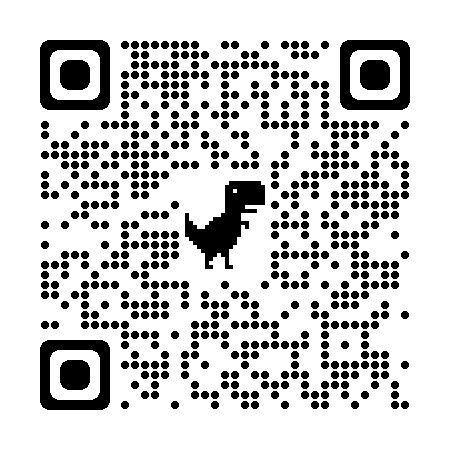 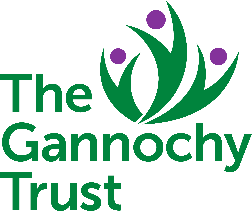 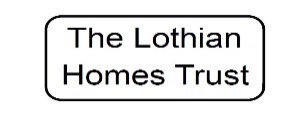 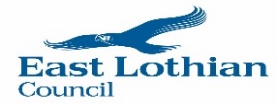 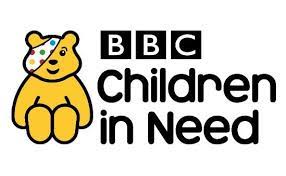 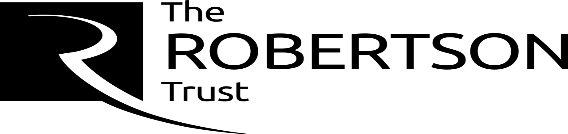 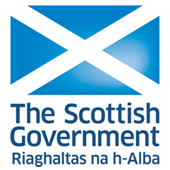 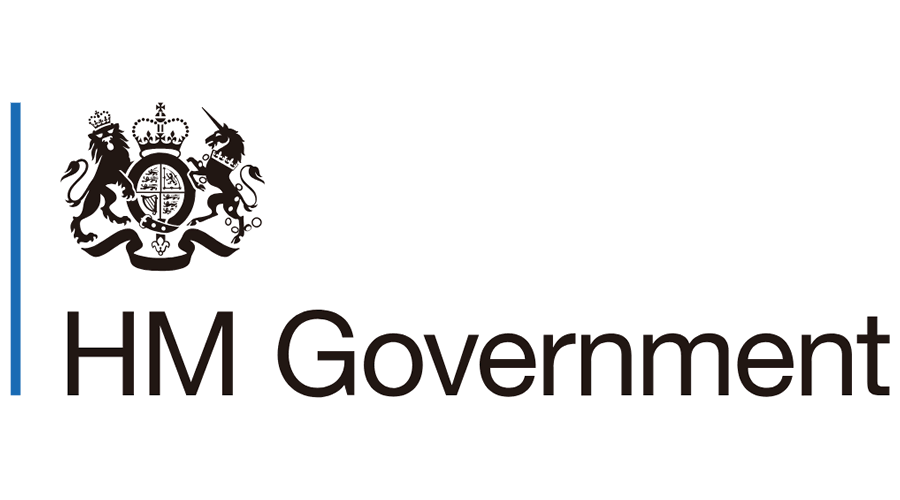 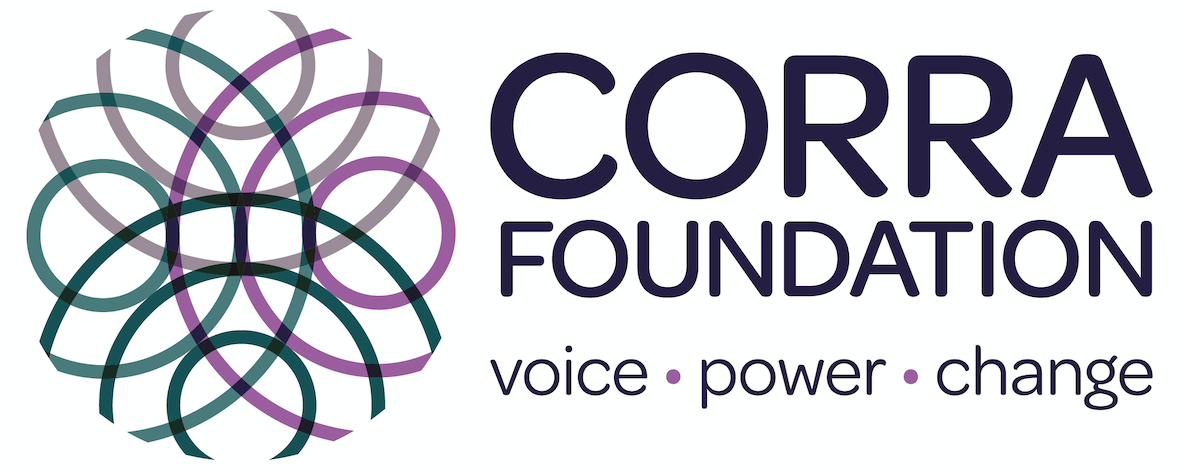 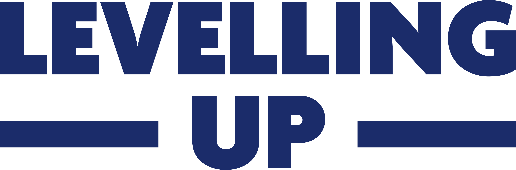 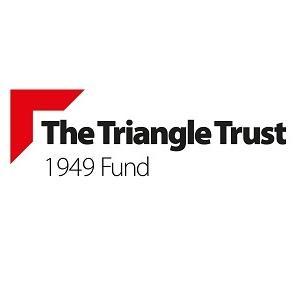 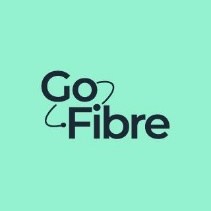 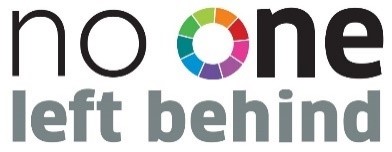 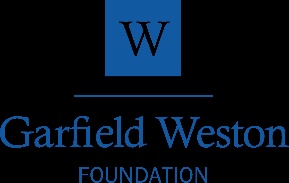 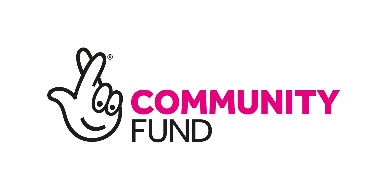 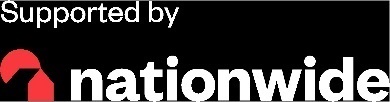 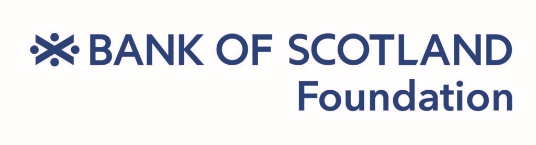 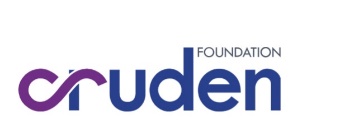 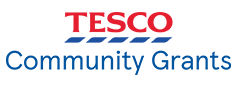 Special thanks to our funders who enable us to continue inspiring young people to build a confident future!